LA2 - Eksperiment med agar (svarark)Eksperiment med agar (svarark)ResultaterForklaring resultaterJa  betyr sensitiv – ingen vekstsone er synligNei betyr ikke sensitiv – ingen sone synligMet	EryPenVanPasient A:Inﬂuensa skyldes et virus, og ingen av antibiotikaene vil derfor ha en eﬀekt fordi antibiotika bare virker på bakterieinfeksjoner.ArnoPasient B:Sår hals er nokså vanlig og blir som regel bedre på egen hånd.I alvorlige tilfeller vil de ﬂeste antibiotika behandle denne infeksjonen. Penicillin er den foretrukne antibiotikaen for denne infeksjonen siden bakteriene som forårsaker den (Streptococcus), ennå ikke har utvikle en resistensmekanisme. Antibiotika bør ikke gis unødig for milde tilfeller av sår hals siden 80 % av alle tilfeller av sår hals skyldes virus, og andre bakterier kan utvikle resistens under behandling.Met	EryPenArnoVanMet	EryPenArnoVanPasient C:Meticillinresistente Staphylococcus aureus (MRSA)-infeksjoner er i ferd med å bli stadig vanskeligere å behandle. Disse S. aureus-bakteriene har utviklet resistens overfor meticillin, den antibiotikaen som ble foretrukket tidligere. Vankomycin er en av de siste forsvarslinjene mot disse potensielt dødelige bakteriene, men det er oppdaget noen organismer som viser resistens overfor dette også.Pasient D:Penicillin var den første antibiotikaen som ble oppdaget og produsert. Dessverre var det mange som oppfattet det som en «vidundermedisin» og brukte det til å behandle mange vanlige infeksjoner. Dette førte tilat de ﬂeste Staphylococcus-bakterier raskt utviklet resistens overfor denne antibiotikaen. Siden ampicillin er avledet av penicillin, er Staphylococcus-bakterier resistente overfor det også. Meticillin er den foretrukne medisinen for denne sensitive Staphylococcus-infeksjonen.Met	EryPenArnoVan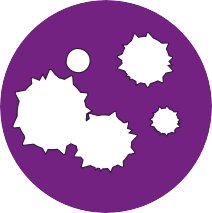 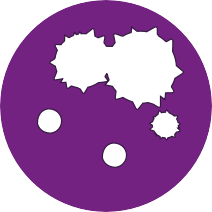 Behandling av infeksjoner: Bruk av	tibiotika og antibiotikaresistens127